Nome e cognome:Ordine di scuolaMateriaTITOLO DEL VIDEOLink del video:Programmi e strumenti utilizzati: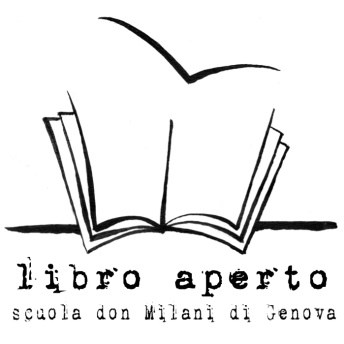 LABORATORIO DI TECNOLOGIE DIDATTICHECentro risorse 
per il sistema scolastico regionale
 (DM 15/06/2011 - DM 14/04/2013 - DM 16/04/2015) 
Scuola secondaria di I grado "DON MILANI" 
Corso Carbonara 7g, 16125 Genova
Scuola annessa all'Istituto Onnicomprensivo Convitto Nazionale "C. Colombo"